30 March 2018EditorDra. Ana DelciellosEditor-in-chief - Oecologia Australis Dear Dra. Ana Delciellos,I am submitting a short communication entitled “Handroanthus impetiginosus (Bignoniaceae) as an important floral resource for synanthropic birds in the Brazilian semiarid”, authored by Vitor de O. Lunardi, Érica E. M. Silva, Saulo T. A. da Silva and Diana G. Lunardi. In the current study, we present additional information on the use of Handroanthus impetiginosus flowers by synanthropic birds in the Brazilian semiarid. This data results from focal observations on nine H. impetiginosus treetops in an urban area, between November 2013 and January 2015. We indicate that H. impetiginosus seems to be an important food resource for synanthropic birds. The short communication is not being submitted elsewhere and is based on original data that have not been published previously. There is no overlap between the manuscript and any others being reviewed elsewhere or those that have already been published. All persons entitled to authorship have been included, and have read and approved the submitted manuscript version.We provide names along with institutional affiliation and contact details of 5 (five) independent referees:. W.R. Telino-Júnior (Garanhuns Academic Unit, Universidade Federal Rural de Pernambuco, Av. Bom Pastor, s/n, Boa Vista, 55292-270, Garanhuns, Pernambuco, Brasil; email: telinojr@uag.ufrpe.br). A. T. Carvalho (Universidade Federal Rural de Pernambuco, Recife, Brazil, Academic Unit of Serra Talhada; email: carvalhoairton@gmail.com). R.M. Lyra-Neves (Department of Biology, Graduate Program in Ethnobiology and Nature Conservation – PPGEtno, Universidade Federal Rural de Pernambuco, Rua Dom Manoel de Medeiros, s/n, Dois Irmãos, 52171-900, Recife, Pernambuco, Brasil; email: rmlneves@uag.ufrpe.br). F.M.G.I Las-Casas (Programa de Pós-Graduação em Biologia Animal, Departamento de Zoologia, Universidade Federal de Pernambuco - UFPE, Av. Professor Moraes Rego, 1235, Cidade Universitária, CEP 50670-420, Recife, PE, Brazil; email: flormarialc@hotmail.com). M. A. S. Alves (Departamento de Ecologia, Instituto de Biologia Roberto Alcantara Gomes (IBRAG), Universidade do Estado do Rio de Janeiro (UERJ), Rua São Francisco Xavier, 524, CEP 20550-011, Rio de Janeiro, RJ, Brazil; email: masaalves19@gmail.com)Correspondence regarding the manuscript should be sent to this address:  Vitor O. Lunardi, Centro de Ciências Biológicas e da Saúde, Universidade Federal Rural do Semiárido, Mossoró-RN, Brasil, 59625-900. Contacts can be made rapidly by e-mail (lunardi.vitor@ufersa.edu.br). I will be looking forward to hearing from you after reviews have been conducted.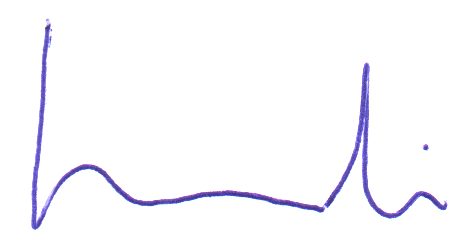 Sincerely,Vitor O. Lunardi